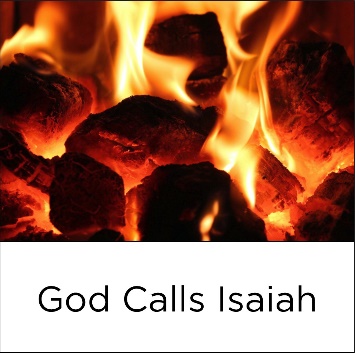 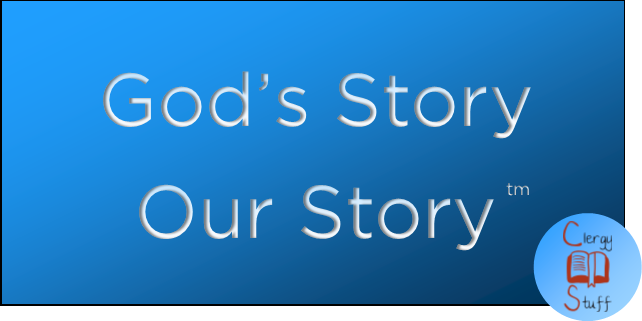 Pray: Light a candle. Open your devotion with prayer.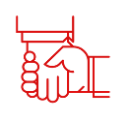 Merciful God, you can make us clean in an instant. Grant us courage to leave the mistakes of our past behind, and to answer your call with willingness, by the power of your Holy Spirit. Amen.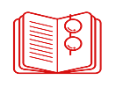 Read: Read the key verse from Sunday’s reading.Then I heard the voice of the Lord saying, “Whom shall I send, and who will go for us?” And I said, “Here am I; send me!” (Isaiah 6:8)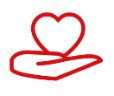 Reflect: Reflect on the scripture summary.Isaiah had a vivid and supernatural vision of God, where Seraphs hovered around the throne of God singing God’s praises. In a simple act of touching Isaiah’s lips with a hot coal, God purified him for the work of a prophet.Connect: Connect in conversation with others in your household.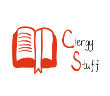 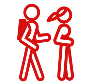 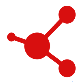 What was a high point of your day? What was a low point?How do you get in your own way? What might God be able to accomplish in you if you were not operating out of fear or apathy?Are there prophets among us today? What prophetic message do you think God sends today?For the littles: What do you think angels look like?Bless: Close your devotion with a blessing.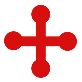 May God call, purify, and send you. Amen.Do: By acting on what we learn, we make God’s word come alive. Do the following activity this week.Watch your favorite TV or online news stories. Make a note of which voices speak prophetically. What are they saying? Do you agree? Why or why not?
Go Deeper: Visit clergystuff.com/daily-devotions.Monday: The Peaceful Kingdom, Isaiah 11:1-10Tuesday: Impending Judgment on the Earth, Isaiah 24:1-23Wednesday: God’s People Are Comforted, Isaiah 40:1-31Thursday: A Hymn of Praise, Isaiah 42:10-20Friday: The Suffering Servant, Isaiah 52:13-53:12Saturday: A Promise of Abundant Life, Isaiah 55:1-13